How to SEARCH the OES Website…Click on Search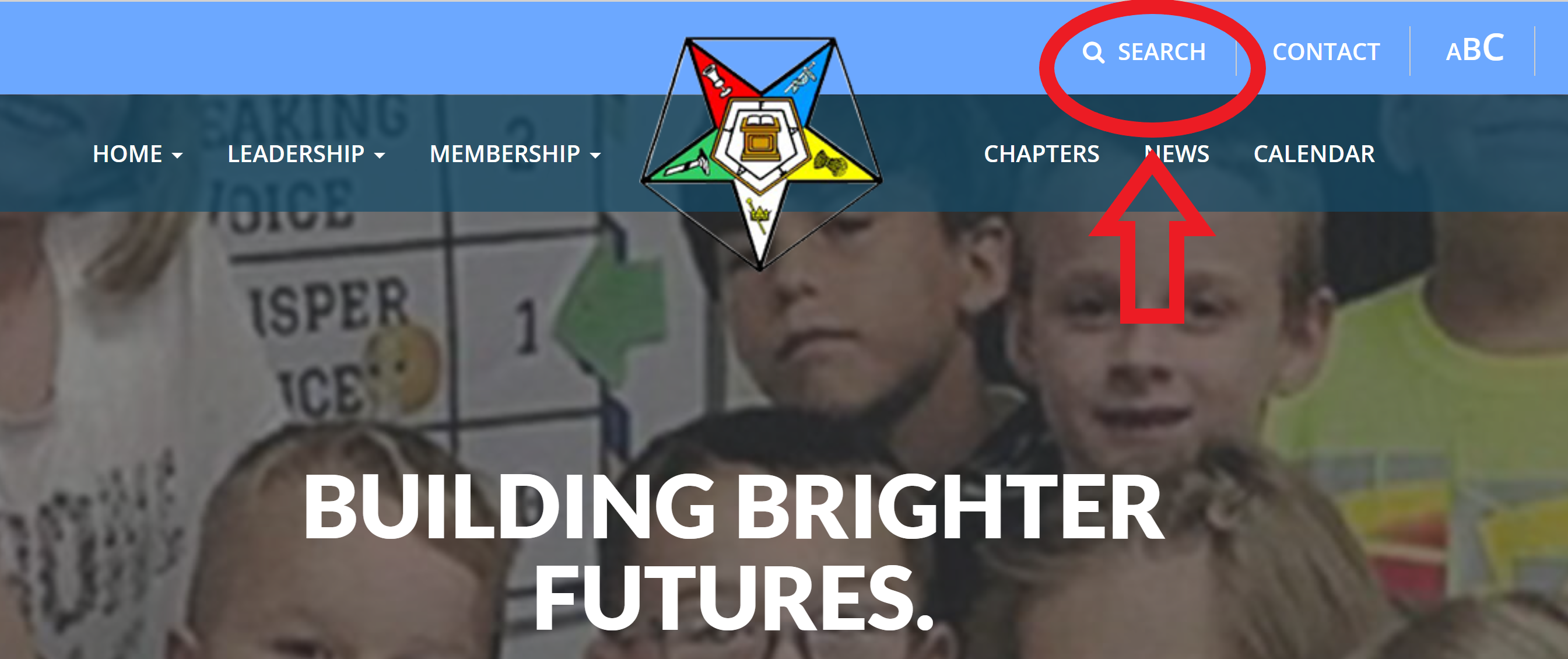 Type in what you want to see… (ex. WGM or District 21)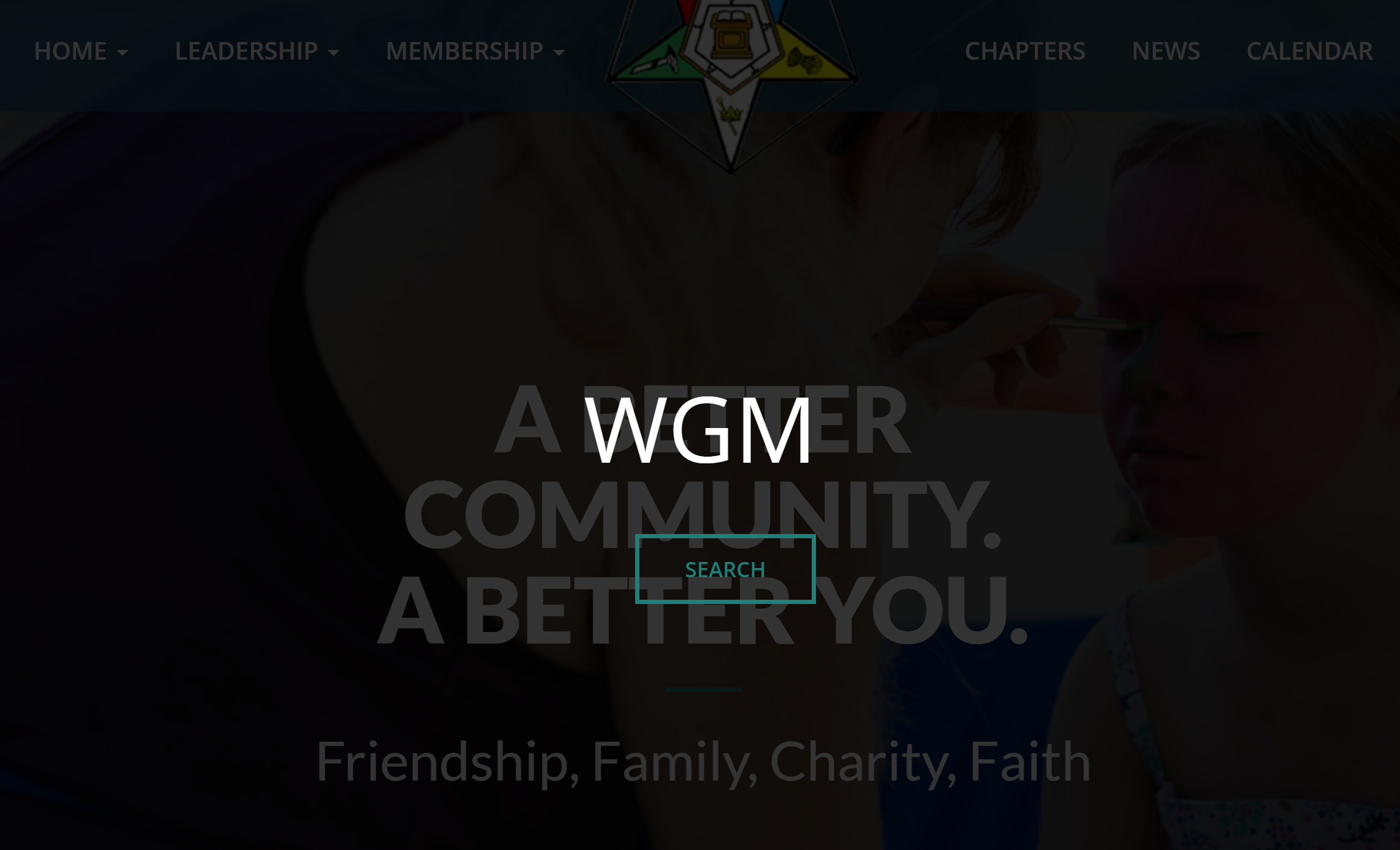 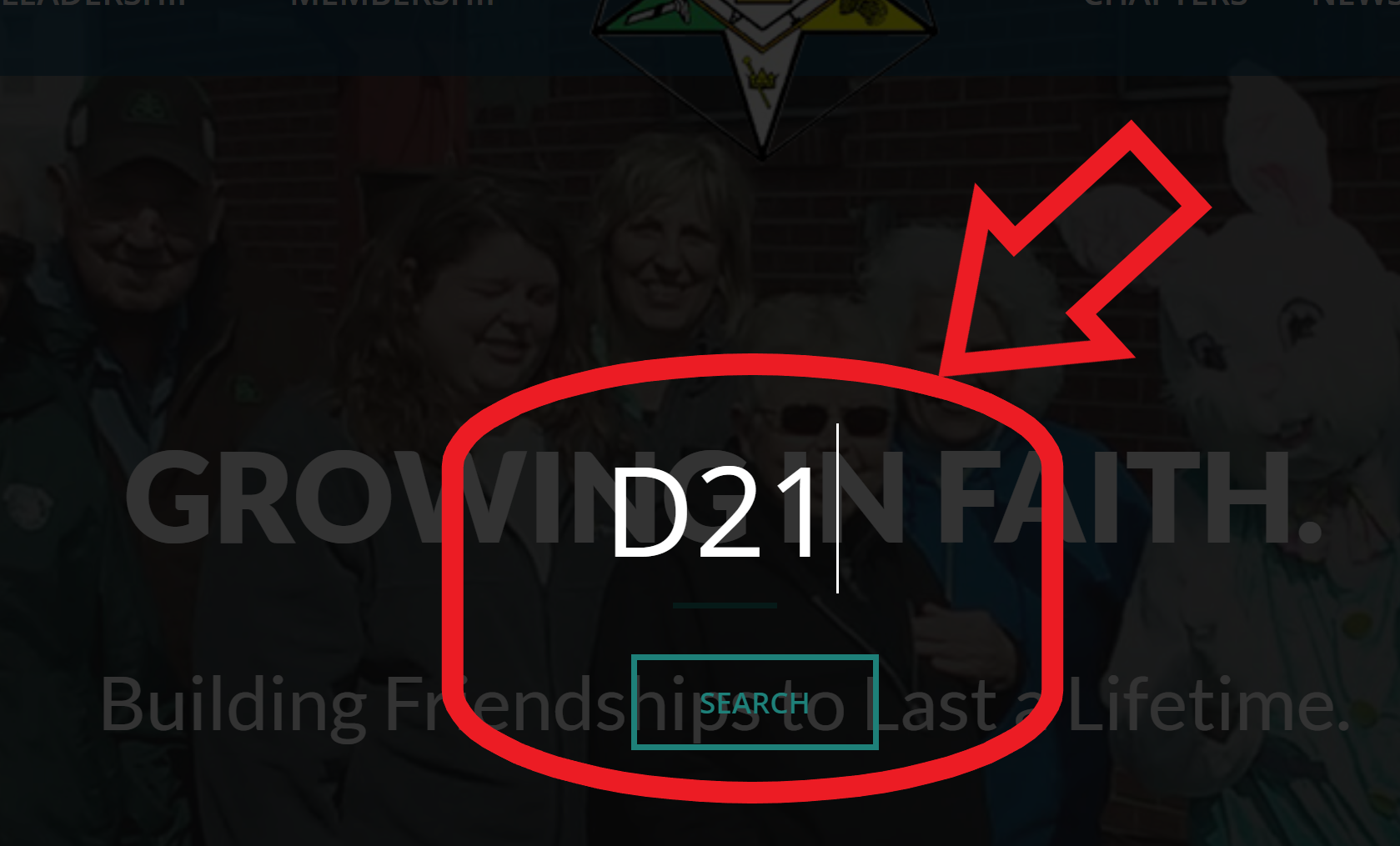 You will see a list of all the places WGM shows up in the title.  Or District 21.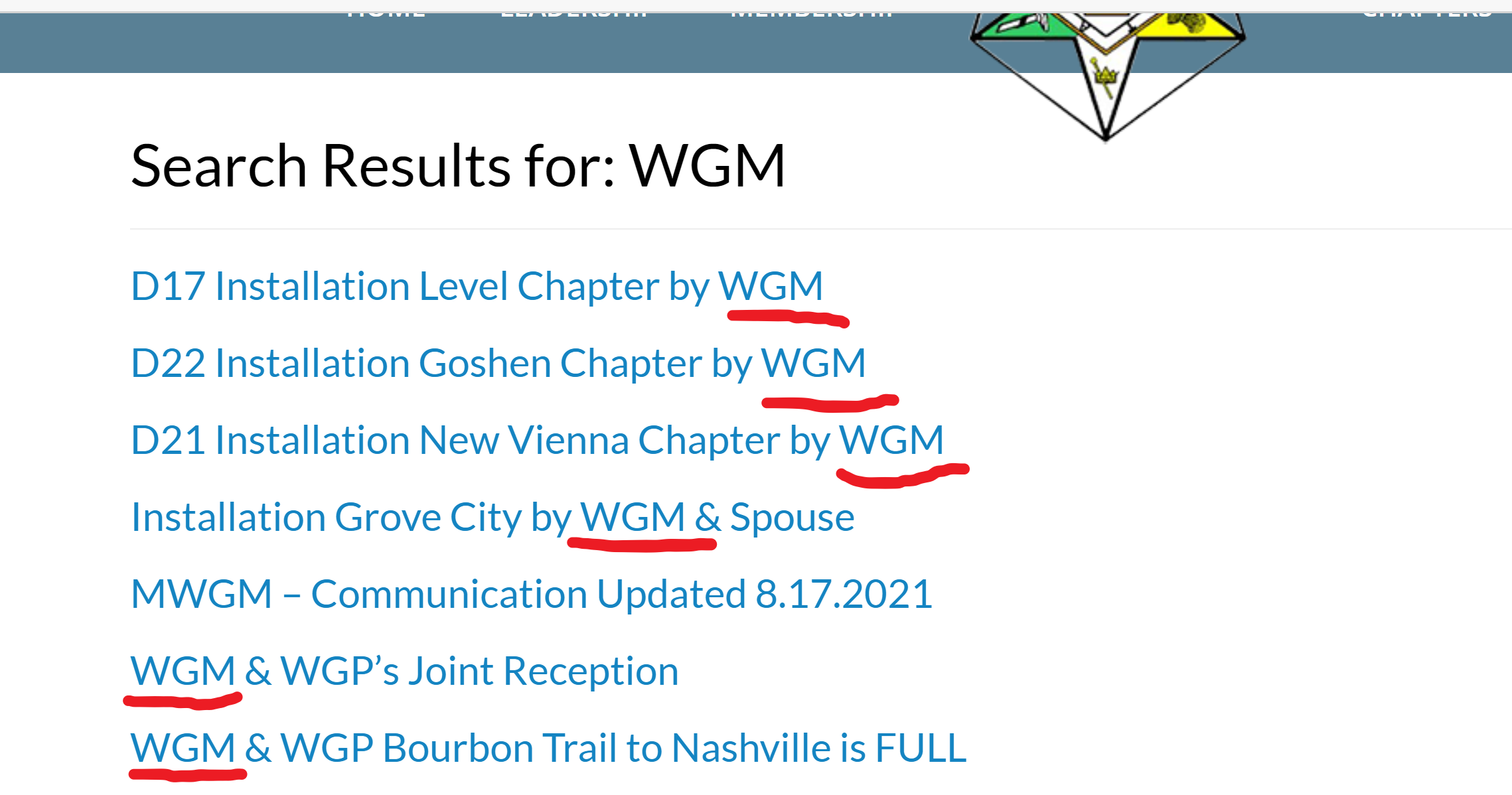 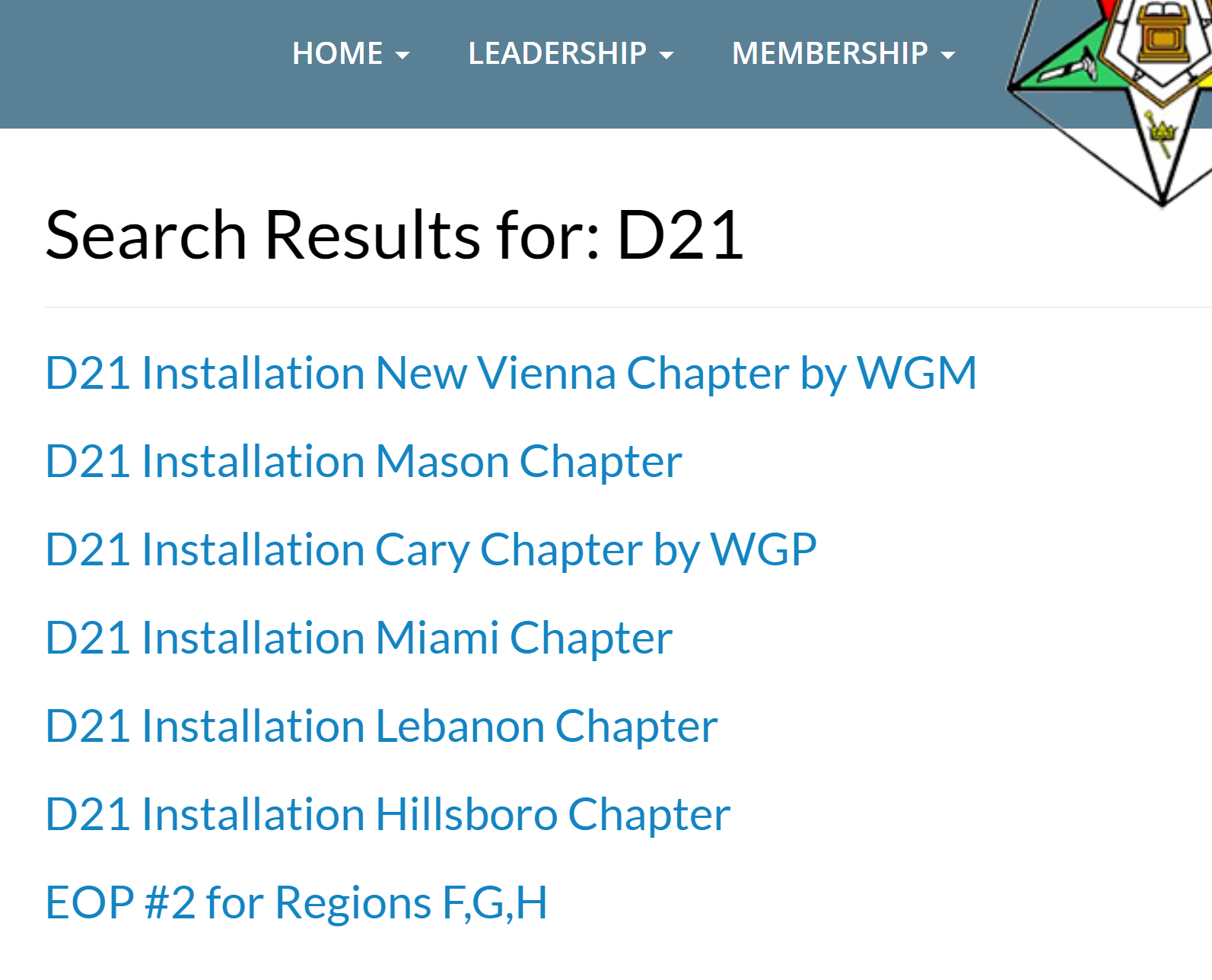 Click on the event you want to know more about.